Escuela Superior de Bellas Artes Manuel Belgrano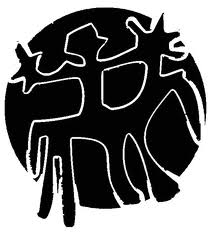 Lanín 1947 0299 4434369 / bellasartesneuquen@gmail.com/ http://esba.nqn.infd.edu.arPLANILLA DE INSCRIPCIÓN Y ACREDITACIONCATEDRAS ABIERTASFormación Docente Continua Ciclo 2019La presente planilla debe completarse con los datos requeridos. Sólo es válida con las firmas y sellos correspondientes.Una vez finalizado el trayecto deberá presentarse a la Coord. del Área Educación Continua, Sec. de Extensión a los fines de la confección de las certificaciones correspondientesApellido y Nombres ______________________________________________  DNI___________________Correo electrónico________________________________________   Te/cel.____________________Formación previa: ___________________________________________________________________CATEDRA ABIERTACarrera____________________________________________________Plan de Estudios Nº_______Materia________________________________________ Prof._______________________________Turno_______  Cantidad de horas_________ Horarios_____________________________________Acreditación:     ___________________________                    Sello Escuela                            ___________________________ Firma  coord... Área F.  Docente Continua                                                                                        Firma autoridad de E.S.B.A.PLANILLA DE SEGUIMIENTO ASISTENCIA Y ACREDITACIONFormación Docente ContinuaCiclo 2019Apellido y Nombres ______________________________________________  DNI__________________Correo electrónico________________________________________   Te/cel._______________________Formación previa: ______________________________________________________________________Carrera_______________________________________________________ Plan de Estudios Nº_______Materia_________________________________________ Prof._________________________________Turno_______  Cantidad de horas_________ Horarios_________________________________________Acreditación:La presente planilla debe completarse con los datos requeridos, y sólo es válida con las firmas y sellos correspondientes.Una vez finalizado el trayecto deberá presentarse a la Coord. del Área Educación Continua a los fines de la confección de las certificaciones correspondientes     ___________________________                    Sello Escuela                            ___________________________ Firma  coord... Área F.  Docente Continua                                                                                        Firma autoridad de E.S.B.A.Nota (numérica y en letras)FechaFirma del ProfesorFechaClase NºFirma del ProfesorFechaClase NºFirma del ProfesorNota (numérica y en letras)FechaFirma del Profesor